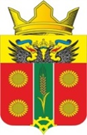 АДМИНИСТРАЦИЯ ИСТОМИНСКОГО СЕЛЬСКОГО ПОСЕЛЕНИЯАКСАЙСКОГО РАЙОНА РОСТОВСКОЙ ОБЛАСТИПОСТАНОВЛЕНИЕ01.11.2019 		                           х. Островского			          № 261 Об утратившем силу постановлении  от 22.10.2018 года №232«О прогнозе социально – экономического развития Истоминского сельского  поселения на 2019-2024 годы»                 В соответствии с постановлением Администрации Истоминского сельского поселения от 05.02.2016 № 49 «Об утверждении порядка разработки, корректировки, осуществления мониторинга и контроля реализации прогнозов социально-экономического развития Истоминского сельского поселения на среднесрочный и долгосрочный периоды», ПОСТАНОВЛЯЮ: 1.  Признать утратившим силу постановление от 22.10.2018 года №232 «О прогнозе социально – экономического развития Истоминского сельского поселения на 2019 -2024 годы»2. Постановление разместить на официальном сайте Администрации Истоминского сельского поселения в информационно-телекоммуникационной сети «Интернет». 3.  Контроль за исполнением постановления возложить на заместителя главы Администрации Истоминского сельского поселения Кудовба Д.А.Глава Администрации Истоминского сельского поселения                                                      О. А. Калинина Постановление вносит начальник сектора экономики и финансов	 Администрации Истоминского сельского поселения                                                   